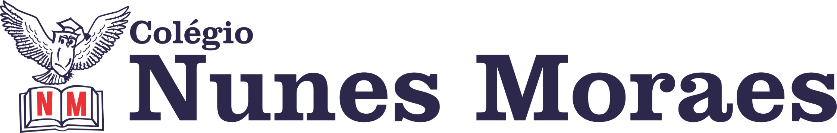 AGENDA DIÁRIA 3º ANO, 28 DE MARÇO1ª AULA: PORTUGUÊS Capítulo 05: Escrevendo a ciência.      Páginas: 100 a 103.Objetos de conhecimento: Registro de experimento.Aprendizagens essenciais: Ler e compreender, com autonomia, relatos escritos (registros) de observações e de pesquisas, considerando a situação comunicativa e o tema do texto.Atividades propostas: Mais atitude p.100 e 101.Atividade para casa: Outro texto, novas ideias p.102 e 103.2ª AULA: MATEMÁTICA Capítulo 05: Juntar e separar.      Página: 100.Objetos de conhecimento: Adição e subtração.Aprendizagens essenciais: Identificar as relações entre fatos básicos da adição e da subtração.Atividades propostas: Siga em frente p.100.3ª AULA: ATIVIDADE PREPARATÓRIA PARA A AVALIAÇÃO DE GEOGRAFIA.4ª AULA: GEOGRAFIACapítulo 05: As maneiras de ver a paisagem.      Págs.: 126 e 127.Objetos de conhecimento: Diferentes formas de observar a paisagem.Aprendizagens essenciais: Conhecer diferentes formas de representar a paisagem.Atividades propostas: A paisagem em diferentes pontos de vista p.126; Agora é com você p.127.Bons estudos e uma ótima segunda-feira!